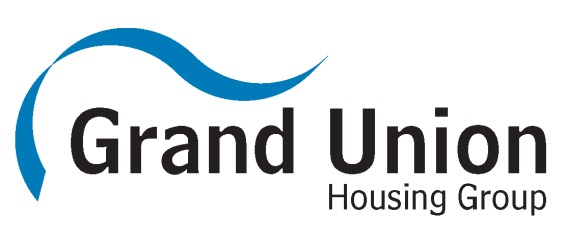 Garage: Notice To QuitPlease refer to your original garage licence agreement for your required notice period. If you have any questions regarding this, please email garages@guhg.co.ukPlease return completed form:By email to: garages@guhg.co.ukOr by post to: Garages, Grand Union Housing Group,
K2, Timbold Drive, Kents Hill, Milton Keynes MK7 6BZThe garage must be emptied of all personal effects and rubbish before the keys are returned. If items are not removed there will be a recharge to remove them, which will be the full cost, plus VAT and an administrative cost. Please note the garage tenancy will not be terminated until we are in receipt of the garage keys and rent will continued to be charged to the account.First Name(s)Surname:Address:Garage address:Date notice given:Tenancy end date 
(Must be a Sunday):Tenant signature:Keys Returned: Y/NNumber of Keys:Officer Name: